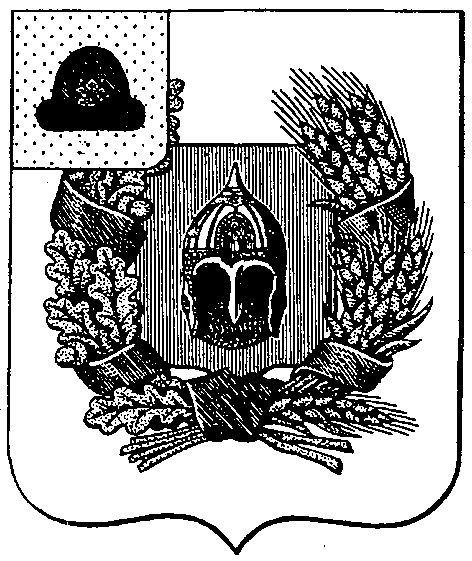 Совет депутатов Александро-Невского городского поселения Александро-Невского муниципального районаРязанской областиСовет депутатов городского поселенияР Е Ш Е Н И Е О безвозмездной передаче имущества, находящегося в собственности муниципального образования – Александро-Невское городское поселение Александро-Невского муниципального района Рязанской области, в собственность муниципального образования – Александро-Невский муниципальный район Рязанской областиРассмотрев обращение администрации Александро-Невского городского поселения Александро-Невского муниципального района Рязанской области о безвозмездной передаче имущества, находящегося в собственности муниципального образования – Александро-Невское городское поселение Александро-Невского муниципального района Рязанской области, в собственность муниципального образования – Александро-Невский муниципальный район Рязанской области, руководствуясь Федеральным законом от 06.10.2003 № 131-ФЗ «Об общих принципах организации местного самоуправления в Российской Федерации», решением Совета депутатов Александро-Невского городского поселения от 11.02.2013 года № 188 «Об утверждении Положения о порядке управления и распоряжения муниципальным имуществом в Александро-Невском городском поселении», Совет депутатов городского поселения РЕШИЛ:1. Передать безвозмездно в собственность муниципального образования – Александро-Невский муниципальный район Рязанской области имущество, находящееся в собственности муниципального образования – Александро-Невское городское поселение Александро-Невского муниципального района Рязанской области, согласно приложения к настоящему решению.2. Администрация Александро-Невского городского поселения Александро-Невского муниципального района Рязанской области осуществить юридические действия, связанные с передачей имущества, указанного в приложении к настоящему решению.3. Направить данное решение на подписание главе Александро-Невского городского поселения.4. Настоящее решение вступает в силу со дня его подписания.Глава Александро-Невского городскогопоселения, председатель Совета депутатовАлександро-Невского городского поселения                                                      В.А. УшаковаПриложениек решению Совета депутатов Александро-Невского городского поселения от 15.12.2017г. № 25Переченьобъектов муниципальной собственности   от  15 ноября 2017 года                       р.п. Александро-Невский                           № 25№№ппНаименование имуществаОписание имуществаБалансоваястоимость,руб.Остаточная стоимость,руб.Оценочная стоимость,руб.1.Автомобиль ВАЗ-21074Идентификационный номер ХТА21074062339349, год выпуска 2006, модель 21067, номер двигателя 8311200, кузов № 2339349, цвет – синий, паспорт ТС 63 МВ 957595 выдан 14.03.2006 г. 166 413,000,0021 579,00